Sample Course Outline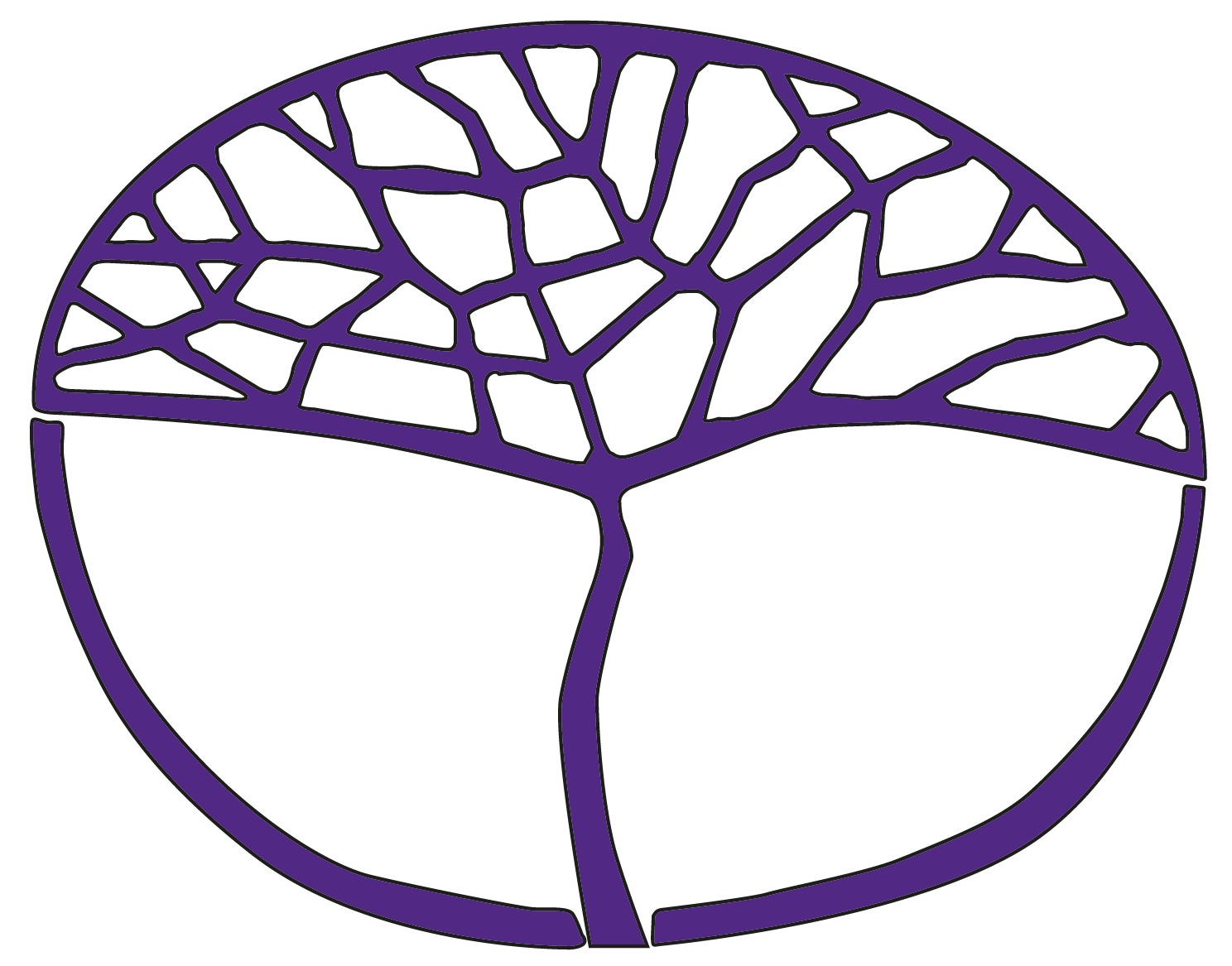 Tamil: Second LanguageATAR Year 11Acknowledgement of CountryKaya. The School Curriculum and Standards Authority (the Authority) acknowledges that our offices are on Whadjuk Noongar boodjar and that we deliver our services on the country of many traditional custodians and language groups throughout Western Australia. The Authority acknowledges the traditional custodians throughout Western Australia and their continuing connection to land, waters and community. We offer our respect to Elders past and present.Copyright© School Curriculum and Standards Authority, 2023This document – apart from any third-party copyright material contained in it – may be freely copied, or communicated on an intranet, for non-commercial purposes in educational institutions, provided that the School Curriculum and Standards Authority (the Authority) is acknowledged as the copyright owner, and that the Authority’s moral rights are not infringed.Copying or communication for any other purpose can be done only within the terms of the Copyright Act 1968 or with prior written permission of the Authority. Copying or communication of any third-party copyright material can be done only within the terms of the Copyright Act 1968 or with permission of the copyright owners.Any content in this document that has been derived from the Australian Curriculum may be used under the terms of the Creative Commons Attribution 4.0 International licence.DisclaimerAny resources such as texts, websites and so on that may be referred to in this document are provided as examples of resources that teachers can use to support their learning programs. Their inclusion does not imply that they are mandatory or that they are the only resources relevant to the course. Teachers must exercise their professional judgement as to the appropriateness of any they may wish to use.Sample course outlineTamil: Second Language — ATAR Year 11Unit 1 — உறவுகள் (Relationships)Semester 1Sample course outlineTamil: Second Language — ATAR Year 11Unit 2 —  பயணம் (Travel)Semester 2WeekKey teaching points1–5IntroductionOverview of the Tamil: Second Language course, unit and assessment requirements.Perspectives and topicsProvide opportunities for learning and assessment on the following perspective and topic:Personal – My life. Students explore significant relationships within the family and their connections with friends.Text types and styles of writingText typesProvide opportunities for students to respond to and/or produce the following text types:accountchartcomic stripformletterpoem.Styles of writingProvide opportunities for students to respond to and produce the following styles of writing:informativepersonal.Linguistic resourcesProvide opportunities for students to acquire and use the following resources:Vocabularyintroduce new vocabulary, phrases and expressions through texts used related to the topic, My life.Grammaradjectives – qualitative and quantitativeadverbs – qualitative, quantitative and locativeconjunctions – case and complexprepositions – simple, time and locativepronouns – personal, remote and possessivesentences and phrases – simple, compound and complexverbs – past tense and present tense.Sound and writing systemsrecognising the specific sound difference between consonants and the correct pronunciation to avoid distorting the meaning of the wordrecognising complex forms of grammatical structures; for example, cases, joining words and sentence patternsusing the correct verb endings according to subject, tense, place, and numberthe difference in complexity between formal written Tamil and spoken Tamilthe appropriate level of politeness and language use depending on the audience and situation.Intercultural understandingsProvide opportunities for students to enhance understanding of their own language/s and culture/s in relation to the Tamil language and culture:how bonds among family members and friends are showncommon Tamil family structure, behaviours and practices related to Tamil culture.Language learning and communication strategiesProvide opportunities for students to practise the following strategies:read, listen to and view texts in Tamilmake connections with prior learninglisten and determine essential information from key wordsmake links between English and Tamil textsanalyse and evaluate information and ideasscan texts, highlight key words and select appropriate informationuse information in a text to draw conclusions.Dictionariesdevelop the necessary skills to use monolingual and/or bilingual printed dictionaries effectively.Assessment Task 1: Responding to textsListen to, read and view texts in Tamil and respond in Tamil or English, as specified, to questions in Tamil or English.6–10Perspectives and topicsProvide opportunities for learning and assessment on the following perspective and topic:Community – Traditions. Students investigate how Tamil culture, through traditions, festivals and ceremonies, promotes a sense of community in Tamil-speaking communities.Text types and styles of writingText typesProvide opportunities for students to respond to and/or produce the following text types:discussionimageinterviewpresentationscript – speech, interview, dialoguesong.Styles of writingProvide opportunities for students to respond to, and produce, the following styles of writing:descriptiveinformativepersonal.Linguistic resourcesProvide opportunities for students to acquire and use the following resources:Vocabularyintroduce new vocabulary, phrases and expressions through texts used related to the topic, Traditions.Grammaradjectives – qualitative and comparativeadverbs – qualitative, quantitative, locative and timeconjunctions – case and connectiveprepositions – simple, time and locativepronouns – personal, remote, possessive and indefinitesentences and phrases – simple and compoundverbs – adverbial participle, past tense and present tense.Sound and writing systemsthe difference in complexity between formal written Tamil and spoken Tamilaccurately pronouncing short and long vowels, and hard, soft and intermediate consonantsrecognising complex forms of grammatical structures; for example, cases, joining words and sentence patternsusing the correct verb endings according to subject, tense, place and numberexpanding on spoken language with an understanding of relationships between language and cultural identity.Intercultural understandingsProvide opportunities for students to enhance understanding of their own language/s and culture/s in relation to the Tamil language and culture:major Tamil cultural festivals, events and celebrations in Tamil-speaking countries and Australia, such as Thaipongal, Madduppongal, Jallikaddu and Tamil new year celebrations cultural ceremonies, such as weddings, baby showers, births and deaths, and their importance in Tamil-speaking communitiestraditions, customs, values, beliefs and practices maintained by Tamil-speaking communities in Australia.Language learning and communication strategiesProvide opportunities for students to practise the following strategies:connect with a native speaker of the languagelisten and determine essential information from key wordsreflect on cultural meanings, including register and tonestructure an argument and express ideas and opinionsmake connections with first language and practise speaking in the languageask for clarification and repetition to assist understandingmanipulate known elements in a new context to create meaning in spoken formsuse cohesive devices, apply register and grammar, and use repair strategies to practise the languageuse oral clues to predict and help with interpreting meaning.Dictionariesdevelop the necessary skills to use monolingual and/or bilingual printed dictionaries effectively.Assessment Task 2: Oral communicationGive a 6–8 minute oral presentation in Tamil.11–15Perspectives and topicsProvide opportunities for learning and assessment on the following perspective and topic:Global – Communicating in a modern world. Students examine the role of technology in the lives of young people around the world.Text types and styles of writingText typesProvide opportunities for students to respond to and/or produce the following text types:articleblog postreviewspeechsummary.Styles of writingProvide opportunities for students to respond to, and produce, the following styles of writing:descriptiveinformativepersonal.Linguistic resourcesProvide opportunities for students to acquire and use the following resources:Vocabularyintroduce new vocabulary, phrases and expressions through texts used related to the topic, Communicating in a modern world.Grammaradjectives – qualitative and quantitativeadverbs – qualitative, quantitative, locative and timeconjunctions – caseprepositions – simple, time and locativepronouns – remote and indefinitesentences and phrases – simple, compound and complexverbs – present tense and future tense.Sound and writing systemsrecognising the difference in complexity between formal written Tamil and spoken Tamilforming words using syllables of vowels and consonants and considering letters that can be used at the beginning and end of Tamil wordsrecognising the hard consonants and their conjunction with soft consonants, which assists to spell the words correctlyrecognising the specific sound difference between consonants and the correct pronunciation of the same to avoid distortion of the meaning of the wordrecognising complex forms of grammatical structures; for example, cases, joining words and sentence patternsusing the correct verb endings according to subject, tense, place and number.Intercultural understandingsProvide opportunities for students to enhance understanding of their own language/s and culture/s in relation to the Tamil language and culture:types and styles of communication when socialising trends in the use of technology in the daily life of young peopleimpact of communication technologies on the daily lives of young peopletechnology now and in the future: health, education and work.Language learning and communication strategiesProvide opportunities for students to practise the following strategies:learn vocabulary and set phrases in contextanalyse and evaluate information and ideasread a question and determine the topic, audience, purpose, text types and style of writingstructure an argument and express ideas and opinionsuse antonyms and homonymsorganise and maintain coherence of the written textevaluate and redraft written texts to enhance meaningproofread text once written.Dictionariesdevelop the necessary skills to use monolingual and/or bilingual printed dictionaries effectively.Assessment Task 3: Written communicationWrite a blog post of approximately 150 words in Tamil.16Review structure of the practical (oral) and written examinations for Semester 1.Prepare for the practical (oral) and written examinations.Assessment Task 4 (a): Practical (oral) examinationAssessment Task 4 (b): Written examinationWeekKey teaching points1–5IntroductionOverview of the unit and assessment requirements.Perspectives and topicsProvide opportunities for learning and assessment on the following perspective and topic:Personal – My holiday tales and plans. Students explore holiday destinations for a future trip and recount their past holiday experiences.Text types and styles of writingText typesProvide opportunities for students to respond to and/or produce the following text types:conversationdescriptiondiscussioninterviewrole playspeech.Styles of writingProvide opportunities for students to respond to and produces the following styles of writing:descriptiveinformativepersonal.Linguistic resourcesProvide opportunities for students to acquire and use the following resources:Vocabularyintroduce new vocabulary, phrases and expressions through texts used related to the topic, My holiday tales and plans.Grammaradjectives – qualitative and comparative adverbs – qualitative, locative and timeconjunctions – case and connectiveprepositions – simple, locative and timepronouns – personal and interrogativesentences and phrases – simple, compound, affirmative and negativeverbs – adverbial participle, past tense and future tense.Sound and writing systemsthe complexity in difference between formal written Tamil and spoken Tamilaccurately pronouncing short and long vowels, and hard, soft and intermediate consonantsthe appropriate level of politeness and language use depending on the audience and situationrecognising complex forms of grammatical structures; for example, cases, joining words and sentence patternsusing the correct verb endings according to subject, tense, place and numberexpanding on spoken language with an understanding of relationships between language and cultural identity.Intercultural understandingsProvide opportunities for students to enhance understanding of their own language(s) and culture(s) in relation to the Tamil language and culture:tourist destinations, attractions and cultural activities/experiencescommunicating, functioning and behaving appropriately as a responsible visitorinfluence of technology on planning a trip and travelling. Language learning and communication strategiesProvide opportunities for students to practise the following strategies:connect with a native speaker of the languagereflect on cultural meanings, including register and tonepractise speaking in the languageask for clarification and repetition to assist understandinguse oral clues to predict ad help with interpreting meaningmanipulate known elements in a new context to create meaning in spoken formsuse cohesive devices, apply register and grammar, and use repair strategies to practise the language.Dictionariesdevelop the necessary skills to use monolingual and/or bilingual printed dictionaries effectively.Assessment Task 5: Oral communicationParticipate in an 8–10 minute interview in Tamil.6–10Perspectives and topicsProvide opportunities for learning and assessment on the following perspective and topic:Community – Western Australia as a travel destination. Students investigate Western Australia as a destination for Tamil-speaking travellers and consider how they would prepare a Tamil speaker for a trip to Western Australia.Text types and styles of writingText typesProvide opportunities for students to respond to and/or produce the following text types:advertisementemailjournal entrynoteplanreview.Styles of writingProvide opportunities for students to respond to and produce the following styles of writing:descriptiveinformativepersonalpersuasive.Linguistic resourcesProvide opportunities for students to acquire and use the following resources:Vocabularyintroduce new vocabulary, phrases and expressions through texts used related to the topic, Western Australia as a travel destination.Grammaradjectives – qualitative and comparativeadverbs – qualitative, locative and timeconjunctions – caseprepositions – simple, locative and time pronouns – personal, remote and interrogativesentences and phrases – simple, compound and complexverbs – adverbial participle and future tense.Sound and writing systemsthe difference in complexity between formal written Tamil and spoken Tamilforming words using syllables of vowels and consonants and considering letters that can be used at the beginning and end of Tamil wordsthe hard consonants and their conjunction with soft consonants, which assists to spell the words correctlyrecognising the specific sound difference between consonants and the correct pronunciation of the same to avoid distortion of the meaning of the wordrecognising complex forms of grammatical structures; for example, cases, joining words and sentence patternsusing the correct verb endings according to subject, tense, place and number.Intercultural understandingsProvide opportunities for students to enhance understanding of their own language/s and culture/s in relation to Tamil language and culture:attitudes to visitors from the Tamil-speaking communities and the Western Australian viewpointlives of Western Australians and cultural experiences/activities while visitors are hereexpectation of a Tamil-speaking traveller when travelling to Western Australiathe contributions of Tamil cultures to the home cultureimpact of technology on planning a trip and travelling.Language learning and communication strategiesProvide opportunities for students to practise the following strategies:analyse and evaluate information and ideasreflect on cultural meanings, including register and toneread a question and determine the topic, audience, purpose, text types and style of writinguse synonyms for variety of sentences and conjunctions to link sentencesorganise and maintain coherence of the written textevaluate and redraft written texts to enhance meaningproofread text once written.Dictionariesdevelop the necessary skills to use monolingual and/or bilingual printed dictionaries effectively.Assessment Task 6: Written communicationWrite an article of approximately 200 words in Tamil.11–15Perspectives and topicsProvide opportunities for learning and assessment on the following perspective and topic:Global – Travel in a modern world. Students examine how technology influences the way young people plan their holidays and communicate with others while they are away.Text types and styles of writingText typesProvide opportunities for students to respond to, and/or produce, the following text types:advertisementannouncementblog postemailinfographicmessagesongtable.Styles of writingProvide opportunities for students to respond to and produce the following styles of writing:descriptiveinformativepersonal.Linguistic resourcesProvide opportunities for students to acquire and use the following resources:Vocabularyintroduce new vocabulary, phrases and expressions through texts used related to the topic, Travel in a modern world.Grammaradjectives – qualitative and comparative  adverbs – qualitative, locative and timeconjunctions – case and connectiveprepositions – simple, locative and timepronouns – personal, interrogative and remote sentences and phrases – simple, compound, complex, affirmative, interrogative and negativeverbs – adverbial participle, past tense and future tense.Sound and writing systemsrecognising the specific sound difference between consonants and the correct pronunciation of the same to avoid distortion of the meaning of the wordrecognising complex forms of grammatical structures; for example, cases, joining words and sentence patternsusing the correct verb endings according to subject, tense, place and number.Intercultural understandingsProvide opportunities for students to enhance understanding of their own language(s) and culture(s) in relation to the Tamil language and culture:influence of technology on travelcommunicating with Tamil-speakers while travelling communicating with those back home from an English- and Tamil-speakers’ viewpoint assistance and advice on travel, banking, shopping, health, insurance, etc.being a responsible visitor and behaving appropriately as a visitorcultural experiences/activities.Language learning and communication strategiesProvide opportunities for students to practise the following strategies:read, listen to and view texts in Tamillisten and determine essential information from keywordsmake links between English and Tamil textsanalyse and evaluate information and ideasscan texts, highlight key words and select appropriate informationuse information in a text to draw conclusionsread a question and determine the topic, audience, purpose, text type and style of writinguse oral clues to predict and help with interpreting meaning.Dictionariesdevelop the necessary skills to use monolingual and/or bilingual printed dictionaries effectively.Assessment Task 7: Responding to textsListen to, read and view texts in Tamil and respond in Tamil or English, as specified, to questions in Tamil or English.16Review structure of the practical (oral) and written examinations for Semester 2.Prepare for the practical (oral) and written examinations.Assessment Task 8 (a): Practical (oral) examinationAssessment Task 8 (b): Written examination